ВЕС, СИЛА НАТЯЖЕНИЯ, СИЛА ДАВЛЕНИЯ, СИЛА УПРУГОСТИ (ЗАКОН ГУКА)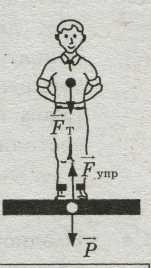 Изображённый на рисунке лифт с пассажиром при условии |Fт| = |Р| = | Fупр|движется с ускорением а < g, направленным вниздвижется с ускорением а = g, направленным внизнеподвиженнеподвижен или движется равномерно прямолинейноИзображённый на рисунке  к з.1 лифт с пассажиром при условии |Fт| < |Р| = | Fупр|движется с ускорением а < g, направленным вниздвижется с ускорением а = g, направленным вниздвижется с ускорением, направленным вверх неподвижен или движется равномерно прямолинейноИзображённый на рисунке  к з.1 лифт с пассажиром при условии |Fт|>|Р| =| Fупр|движется с ускорением а < g, направленным вниздвижется с ускорением а = g, направленным вниздвижется с ускорением, направленным вверхнеподвижен Космический корабль после выключения ракетных двигателей движется вертикально вверх, достигает верхней точки траектории и затем движется вниз. На каком участке траектории в корабле наблюдается состояние невесомости? Сопротивление воздуха пренебрежимо мало.только во время движения вверхтолько во время движения внизтолько в момент достижения верхней точки траекторииво время всего полета с неработающими двигателямиЧетыре одинаковых кирпича массой т каждый сложены в стопку (см. рисунок). Если убрать верхний кирпич, то сила N, действующая со стороны горизонтальной опоры на 1-й кирпич, уменьшится на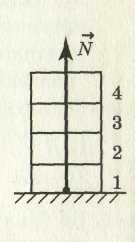 1)mg/4                2) mg/2        3) mg         4) mg/3Четыре одинаковых кирпича массой т каждый сложены в стопку (см. рисунок). Если сверху положить еще один такой же кирпич, то сила N, действующая со стороны горизонтальной опоры на 1-й кирпич, увеличится на1)mg/5                2) mg        3) mg/4         4) 4mg/5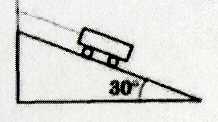 Тележка массой 0,1 кг зафиксирована на наклонной плоскости с помощью нити (см. рисунок). Сила натяжения нити равна0,5 Н1,0 Н1,5 Н2,0 Н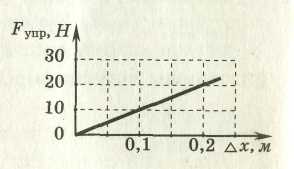 На рисунке представлен график зависимости силы упругости пружины от величины ее деформации. Жесткость этой пружины равна10 Н/м        2) 20 Н/м      3) 100 Н/м       4) 0,01 Н/м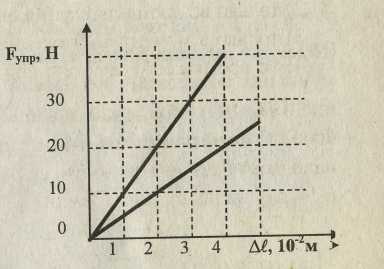 На рисунке представлены графики зависимости модулей сил упругости от деформации для двух пружин. Отношение жесткостей пружин равно1) 1                 2) 2                        3) 3                               4) 4Под действием силы 3 Н пружина удлинилась на 4 см. Чему равен модуль силы, под действием которой удлинение этой пружины составит 6 см?3,5 Н                 2) 4 Н                        3) 4,5 Н                             4) 5 Н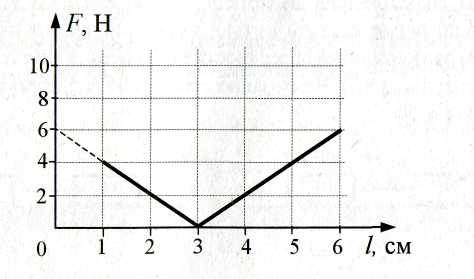 При проведении эксперимента ученик исследовал зависимость модуля силы упругости пружины от длины пружины, которая выражается формулой F(l)=k l(l – l0)l , где l0 – длина пружины в недеформированном состоянии. График полученной зависимости приведен на рисунке. Какое(-ие) из утверждений соответствует(-ют) результатам опыта? А. Длина пружины в недеформированном состоянии равна 7 см. Б. Жесткость пружины равна 200 Н/м.1) только А        2) только Б         3) и А, и Б         4) ни А, ни БПри исследовании упругих свойств пружины ученик получил следующую таблицу результатов измерений силы упругости пружины и ее удлинения:Жесткость пружины равна0,5 Н/м       2) 5 Н/м         3) 50 Н/м                4) 500 Н/мДве пружины растягиваются одинаковыми силами F. Жесткость первой пружины kl в 1,5 раза больше жесткости второй пружины k2. Удлинение второй пружины равно ∆l2, а удлинение первой равно0,5∆l20,67∆l21,5∆l22,0∆l2В процессе экспериментального исследования жесткости трех пружин получены данные, которые приведены в таблицеЖесткость пружин возрастает в такой последовательности:1, 2, 3                 2) 1, 3, 2         3) 2, 3, 1                        4) 3, 1, 2Ученик провел опыты с двумя разными пружинами, измеряя силы упругости при разных ее деформациях. Результаты экспериментов приведены в таблице.Закон Гука в условиях проведенных опытов 1) подтверждается только для первой пружиныподтверждается только для второй пружиныподтверждается для обеих пружинне подтверждается ни для одной из пружин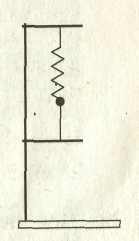 Ученик собрал установку, используя только нить, пружину и штатив (см. рисунок). Деформация пружины 0,05 м, ее жесткость 40 Н/м. Сила натяжения нити равна800 Н               2) 0,05 Н               3) 2 Н                     4) 0 НК пружине школьного динамометра подвешен груз массой 0,1кг. При этом пружина удлинилась на 2,5 см. Каким будет удлинение пружины при добавлении еще двух грузов по 0,1 кг?5 см                              2) 7,5 см                               3) 10 см                              4) 12,5 смПод действием груза пружина удлинилась на 1 см. Этот же груз подвесили к пружине с вдвое большей жесткостью. Удлинение пружины стало равным0,25 см                   2) 0,5 см                     3) 1 см                          4)   2 смЛифт поднимается вверх с ускорением а0. Человек массой 70 кг действует на пол лифта с силой 800 Н (см. рисунок). Сила, с которой пол действует на человека, равна800 Н и направлена вверх800 Н и направлена вниз1500 Н и направлена, вверх4) 100 Н и направлена вниз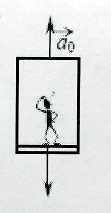  (П) На рисунке показаны силы, действующие на тело на поверхности вращающейся планеты. Если планета шар, то вес тела максималенна экваторена полюсена широте 45°вес тела не зависит от положения тела на поверхности планеты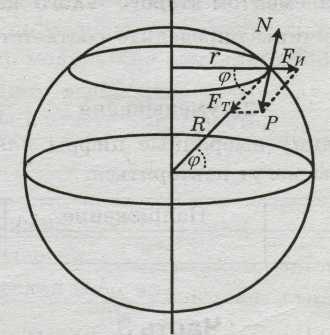 (П) На рисунке показаны силы, действующие на тело на поверхности вращающейся планеты. Если планета шар, то вес тела минималенна экваторена полюсена широте 45°вес тела не зависит от положения тела на поверхности планетыF,H00,511,52,02,5∆х, см012345Сила (F, Н)0102030Деформация пружины 1 (∆1, см)0123Деформация пружины 2 (∆1, см)0246Деформация пружины 3 (∆1, см)01,534,5∆x, см012345Fупр1, Н00,51,01,52,02,5Fупр2, Н02,04,06,08,010,0По результатам исследования построен график зависимости модуля силы упругости пружины от ее деформации (см. рисунок). Каким будет удлинение пружины при подвешивании груза массой 2 кг?8 см         2) 10 см           3) 12 см                  4) 16 см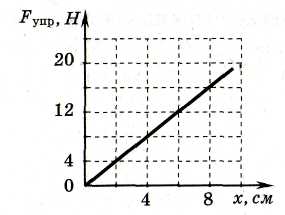 На рисунке изображен лабораторный динамометр. Шкала проградуирована в ньютонах. Каким будет растяжение пружины динамометра, если к ней подвесить груз массой 200г?5 см          2) 2,5 см         3) 3,5 см        4) 3,75 см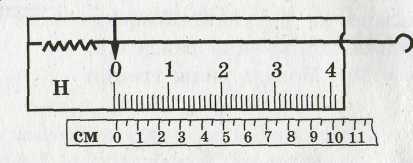 К системе из кубика массой 1 кг и двух пружин приложена постоянная горизонтальная сила F (см. рисунок). Между кубиком и опорой трения нет. Система покоится. Жесткости пружин равны k1 = 400 Н/м и k2 = 200 Н/м. Удлинение первой пружины равно 2см. Вторая пружина растянута на1 см          2) 2 см               3)  8 см                  4)  4 см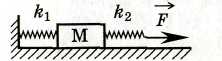 На графике представлены результаты измерения длины пружины l  при различных значениях массы т подвешенных к пружине грузов, Погрешность измерения массы Δm = ±0,01 кг, длины Δ l = ±0,01 мКоэффициент упругости пружины примерно равен
1) 20 Н/м	2) 30 Н/м	3)   60 Н/м	4)   100 Н/м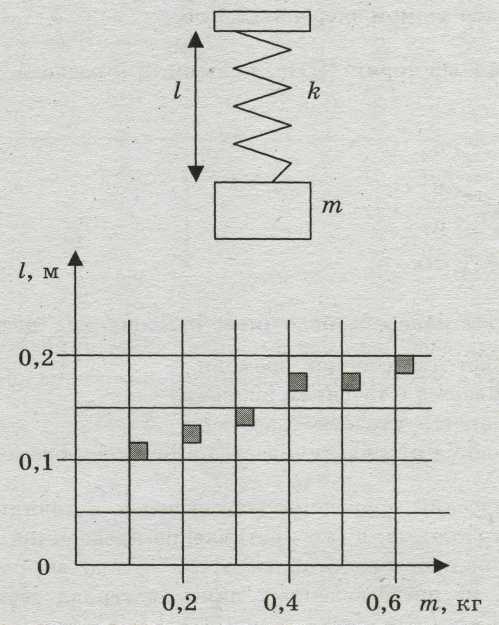 